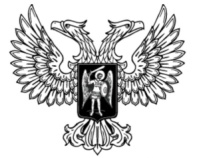 ДонецкАЯ НароднАЯ РеспубликАЗАКОНОБ ОБЕСПЕЧЕНИИ ТИШИНЫ И ПОКОЯ ГРАЖДАН 
НА ТЕРРИТОРИИ ДОНЕЦКОЙ НАРОДНОЙ РЕСПУБЛИКИПринят Постановлением Народного Совета 5 апреля 2024 годаСтатья 1. Предмет правового регулирования настоящего ЗаконаНастоящий Закон регулирует отношения, связанные с обеспечением тишины и покоя граждан на территории Донецкой Народной Республики.Статья 2. Основные понятия, используемые в настоящем Законе1. Для целей настоящего Закона под нарушением тишины и покоя граждан понимаются действия, совершаемые как с применением различных устройств, механизмов, установок, приборов, аппаратов, средств, изделий и предметов, так и без такового, и препятствующие отдыху и досугу граждан.2. Под бездействием, приводящим к нарушению тишины и покоя граждан, понимается непринятие мер к устранению шума повышенного уровня, препятствующего отдыху и досугу граждан, в том числе путем снижения уровня шума, а также проведения работ по защите от такого шума.3. Под шумом повышенного уровня, препятствующим отдыху и досугу граждан, понимается уровень шума, который оказывает на человека вредное шумовое воздействие, вызывая значительное беспокойство, ощущение акустического дискомфорта, ухудшение самочувствия и (или) иные существенные изменения показателей состояния здоровья.4. Под устройствами для подачи специальных звуковых сигналов в пункте 5 статьи 6 настоящего Закона понимаются устройства, которыми оборудуются транспортные средства, указанные в пунктах 1 и 3 Указа Президента Российской Федерации от 19 мая 2012 года № 635 «Об упорядочении использования устройств для подачи специальных световых и звуковых сигналов, устанавливаемых на транспортные средства».5. Под бытовой электронной техникой и бытовыми электрическими приборами в пунктах 1 и 2 статьи 5 настоящего Закона понимаются устройства и приборы, указанные соответственно в группах 26.40 «Техника бытовая электронная» и 27.51 «Приборы бытовые электрические» Общероссийского классификатора продукции по видам экономической деятельности ОК 034-2014 (КПЕС 2008).6. Иные понятия, используемые в настоящем Законе, применяются в значениях, определенных нормативными правовыми актами Российской Федерации и законами Донецкой Народной Республики.Статья 3. Объекты, на которых обеспечиваются тишина и покой гражданОбъектами, на которых должны обеспечиваться тишина и покой граждан, являются:1) объекты (территории) образовательных и медицинских организаций, санаторно-курортных, физкультурно-спортивных организаций, организаций социального обслуживания и организаций, оказывающих услуги по временному размещению и (или) обеспечению временного пребывания граждан;2) жилые помещения (в том числе помещения общего пользования) многоквартирных домов, дома блокированной застройки, коммунальные квартиры, общежития и гостиницы;3) индивидуальные жилые дома, а также гаражи и хозяйственные постройки, размещенные в границах земельных участков, на которых расположены данные индивидуальные жилые дома;4) жилые зоны, придомовые территории многоквартирных домов, домов блокированной застройки и индивидуальных жилых домов, стоянки для транспортных средств, детские, спортивные и игровые площадки, улицы (проспекты, бульвары, переулки, аллеи), скверы, парки и площади, находящиеся на территории жилых зон;5) территории садоводческих или огороднических некоммерческих товариществ.Статья 4. Периоды времени, в которые не допускается нарушение тишины и покоя граждан1. Не допускается нарушение тишины и покоя граждан на объектах, указанных в статье 3 настоящего Закона, с учетом особенностей, установленных в части 2 настоящей статьи:1) с 21 часа 00 минут до 8 часов 00 минут местного времени с понедельника по пятницу включительно;2) с 22 часов 00 минут до 10 часов 00 минут местного времени в субботу, воскресенье и в установленные в соответствии с законодательством Российской Федерации и законодательством Донецкой Народной Республики нерабочие праздничные дни.2. Не допускается нарушение тишины и покоя граждан на объектах, указанных в пункте 2 статьи 3 настоящего Закона, с 13 часов 00 минут до 15 часов 00 минут местного времени ежедневно.Статья 5. Действия (бездействие), нарушающие тишину и покой гражданК действиям (бездействию), нарушающим тишину и покой граждан, относятся:1) использование бытовой электронной техники 
(далее – звуковоспроизводящие устройства) на повышенной громкости, повлекшее нарушение тишины и покоя граждан;2) использование бытовых электрических приборов, повлекшее нарушение тишины и покоя граждан;3) громкая речь, крики, свист, пение, игра на музыкальных инструментах, а также иные действия людей, сопровождающиеся звуками, повлекшие нарушение тишины и покоя граждан;4) использование звуковоспроизводящих устройств и устройств звукоусиления, установленных на (в) объектах торговли, общественного питания, организации досуга, транспортных средствах, повлекшее нарушение тишины и покоя граждан;5) использование пиротехнических изделий, повлекшее нарушение тишины и покоя граждан;6) проведение ремонтных работ, переустройства и (или) перепланировки на объектах, указанных в пунктах 2 и 3 статьи 3 настоящего Закона, повлекшее нарушение тишины и покоя граждан;7) непринятие владельцем транспортного средства или иным лицом, использующим транспортное средство, мер по отключению звуковых сигналов сработавшей охранной сигнализации, установленной на транспортном средстве, либо использование неисправной звуковой охранной сигнализации, повлекшие нарушение тишины и покоя граждан.Статья 6. Действия, на которые не распространяются положения настоящего ЗаконаПоложения настоящего Закона не распространяются на:1) действия физических и юридических лиц, совершаемые на территории общего пользования, связанные с проведением массовых мероприятий в нерабочие праздничные дни, установленные законодательством Российской Федерации, законодательством Донецкой Народной Республики, а также с проведением общественных мероприятий в порядке, установленном нормативными правовыми актами Донецкой Народной Республики и органов местного самоуправления, а также с проведением физкультурных, спортивных и иных культурно-массовых мероприятий;2) действия, направленные на предотвращение противоправных деяний, предотвращение и ликвидацию последствий аварий, стихийных бедствий, иных чрезвычайных ситуаций, тушение пожаров, проведение неотложных работ, связанных с обеспечением безопасности граждан либо функционированием объектов жизнеобеспечения населения, выполнение оборонных мероприятий 
(в том числе мероприятий по гражданской обороне и мобилизации), обеспечение общественного порядка и общественной безопасности, спасение граждан, устранение угрозы их жизни или здоровью;3) действия, связанные с совершением богослужений, других религиозных обрядов и церемоний в соответствии с Федеральным законом 
от 26 сентября 1997 года № 125-ФЗ «О свободе совести и о религиозных объединениях»;4) случаи осуществления любых видов деятельности в закрытых помещениях, которые сопровождаются шумом, при условиях, исключающих проникновение шума за пределы таких помещений, в том числе в прилегающие помещения, в которых постоянно или временно находятся люди;5) использование устройств для подачи специальных звуковых сигналов, установленных на транспортных средствах в порядке, предусмотренном законодательством Российской Федерации;6) выполнение работ, приостановка которых невозможна по производственно-техническим условиям, в том числе в отношении непрерывно действующих предприятий;7) действия, связанные с выполнением работ по строительству, реконструкции, капитальному ремонту, ремонту и содержанию автомобильных дорог общего пользования;8) празднование Нового года в период с 22 часов 00 минут местного времени 31 декабря до 7 часов 00 минут местного времени 1 января;9) действия, за совершение которых административная ответственность установлена Кодексом Российской Федерации об административных правонарушениях.Статья 7. Ответственность за нарушение тишины и покоя гражданСовершение гражданами, должностными лицами, юридическими лицами действий (бездействия) в нарушение положений настоящего Закона влечет административную ответственность в соответствии с законом Донецкой Народной Республики об административных правонарушениях.Статья 8. Вступление в силу настоящего Закона1. Настоящий Закон вступает в силу со дня его официального опубликования, за исключением пунктов 2 и 6 статьи 5 настоящего Закона, для которых настоящим Законом установлен иной срок вступления в силу.2. Пункты 2 и 6 статьи 5 настоящего Закона вступают в силу с 1 января 2026 года.ГлаваДонецкой Народной Республики					Д.В. Пушилинг. Донецк18 апреля 2024 года№ 72-РЗ